                                                                                                                                             COMMUNITY FEEDBACK REPORT 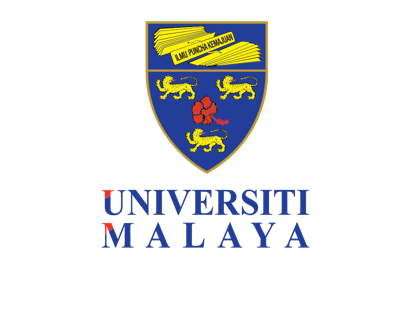 LAPORAN MAKLUM BALAS KOMUNITI      One (1) softcopy of this form in word and pdf format must be submitted to UMCares email:Satu(1) salinan dalam format word dan pdf hendaklah dihantar ke emel UMCares:  umcares@um.edu.my [Please note that INCOMPLETE FORM will not be processed][Borang yang TIDAK LENGKAP tidak akan diproses]                                                                                                                                             COMMUNITY FEEDBACK REPORT LAPORAN MAKLUM BALAS KOMUNITI      One (1) softcopy of this form in word and pdf format must be submitted to UMCares email:Satu(1) salinan dalam format word dan pdf hendaklah dihantar ke emel UMCares:  umcares@um.edu.my [Please note that INCOMPLETE FORM will not be processed][Borang yang TIDAK LENGKAP tidak akan diproses]                                                                                                                                             COMMUNITY FEEDBACK REPORT LAPORAN MAKLUM BALAS KOMUNITI      One (1) softcopy of this form in word and pdf format must be submitted to UMCares email:Satu(1) salinan dalam format word dan pdf hendaklah dihantar ke emel UMCares:  umcares@um.edu.my [Please note that INCOMPLETE FORM will not be processed][Borang yang TIDAK LENGKAP tidak akan diproses]                                                                                                                                             COMMUNITY FEEDBACK REPORT LAPORAN MAKLUM BALAS KOMUNITI      One (1) softcopy of this form in word and pdf format must be submitted to UMCares email:Satu(1) salinan dalam format word dan pdf hendaklah dihantar ke emel UMCares:  umcares@um.edu.my [Please note that INCOMPLETE FORM will not be processed][Borang yang TIDAK LENGKAP tidak akan diproses]                                                                                                                                             COMMUNITY FEEDBACK REPORT LAPORAN MAKLUM BALAS KOMUNITI      One (1) softcopy of this form in word and pdf format must be submitted to UMCares email:Satu(1) salinan dalam format word dan pdf hendaklah dihantar ke emel UMCares:  umcares@um.edu.my [Please note that INCOMPLETE FORM will not be processed][Borang yang TIDAK LENGKAP tidak akan diproses]                                                                                                                                             COMMUNITY FEEDBACK REPORT LAPORAN MAKLUM BALAS KOMUNITI      One (1) softcopy of this form in word and pdf format must be submitted to UMCares email:Satu(1) salinan dalam format word dan pdf hendaklah dihantar ke emel UMCares:  umcares@um.edu.my [Please note that INCOMPLETE FORM will not be processed][Borang yang TIDAK LENGKAP tidak akan diproses]                                                                                                                                             COMMUNITY FEEDBACK REPORT LAPORAN MAKLUM BALAS KOMUNITI      One (1) softcopy of this form in word and pdf format must be submitted to UMCares email:Satu(1) salinan dalam format word dan pdf hendaklah dihantar ke emel UMCares:  umcares@um.edu.my [Please note that INCOMPLETE FORM will not be processed][Borang yang TIDAK LENGKAP tidak akan diproses]SECTION A: PROJECT DETAILSSeksyen A: Maklumat ProjekSECTION A: PROJECT DETAILSSeksyen A: Maklumat ProjekSECTION A: PROJECT DETAILSSeksyen A: Maklumat ProjekSECTION A: PROJECT DETAILSSeksyen A: Maklumat ProjekSECTION A: PROJECT DETAILSSeksyen A: Maklumat ProjekSECTION A: PROJECT DETAILSSeksyen A: Maklumat ProjekSECTION A: PROJECT DETAILSSeksyen A: Maklumat Projek6 months6 bulan12 months12 bulanExtension (___________month)Pelanjutan (___________bulan)*Please tick at the appropriate box*Sila tanda di ruang yang berkenaanTITLE OF PROJECTTajuk Projek TITLE OF PROJECTTajuk Projek TITLE OF PROJECTTajuk Projek TITLE OF PROJECTTajuk Projek NAME OF PROJECT LEADER                                                                  Nama Ketua PenyelidikNAME OF PROJECT LEADER                                                                  Nama Ketua PenyelidikNAME OF PROJECT LEADER                                                                  Nama Ketua PenyelidikNAME OF PROJECT LEADER                                                                  Nama Ketua PenyelidikSECTION B: STATUS OF THE PROJECTSeksyen B: Status ProjekSECTION B: STATUS OF THE PROJECTSeksyen B: Status ProjekSECTION B: STATUS OF THE PROJECTSeksyen B: Status ProjekSECTION B: STATUS OF THE PROJECTSeksyen B: Status ProjekSECTION B: STATUS OF THE PROJECTSeksyen B: Status ProjekSECTION B: STATUS OF THE PROJECTSeksyen B: Status ProjekSECTION B: STATUS OF THE PROJECTSeksyen B: Status ProjekNO. OF COMMUNITY MEMBERS INVOLVED IN THIS PROJECT Bil. ahli komuniti yang terlibat dalam projek iniDOES THE PROGRESS OF THIS PROJECT MEET THE NEEDS OF YOUR COMMUNITY?  PLEASE TICK (√)Adakah perkembangan projek ini telah memenuhi keperluan komuniti anda? Sila tandakan (√)YES/ YaYES/ YaYES/ YaDOES THE PROGRESS OF THIS PROJECT MEET THE NEEDS OF YOUR COMMUNITY?  PLEASE TICK (√)Adakah perkembangan projek ini telah memenuhi keperluan komuniti anda? Sila tandakan (√)NO/ TidakNO/ TidakNO/ TidakIF YOU ANSWERED YES, PLEASE INDICATE (√) THE ESTIMATE LEVEL OF INTEREST RECEIPTS.Jika anda menjawab YA, sila tandakan (√) anggaran tahap penerimaan faedah.PERCENTAGE/ PeratusPERCENTAGE/ PeratusPERCENTAGE/ PeratusPERCENTAGE/ PeratusPERCENTAGE/ PeratusPERCENTAGE/ PeratusIF YOU ANSWERED YES, PLEASE INDICATE (√) THE ESTIMATE LEVEL OF INTEREST RECEIPTS.Jika anda menjawab YA, sila tandakan (√) anggaran tahap penerimaan faedah.1-2021-4041-6041-6061-8081-100IF YOU ANSWERED YES, PLEASE INDICATE (√) THE ESTIMATE LEVEL OF INTEREST RECEIPTS.Jika anda menjawab YA, sila tandakan (√) anggaran tahap penerimaan faedah.IF YOU ANSWERED NO, PLEASE INDICATE (√) THE LEVEL OF BENEFIT STILL EXPECTED.Jika jawapan TIDAK, sila tandakan (√) tahap faedah yang masih diharapkan. PERCENTAGE/ PeratusPERCENTAGE/ PeratusPERCENTAGE/ PeratusPERCENTAGE/ PeratusPERCENTAGE/ PeratusPERCENTAGE/ PeratusIF YOU ANSWERED NO, PLEASE INDICATE (√) THE LEVEL OF BENEFIT STILL EXPECTED.Jika jawapan TIDAK, sila tandakan (√) tahap faedah yang masih diharapkan. 1-2021-4041-6041-6061-8081-100IF YOU ANSWERED NO, PLEASE INDICATE (√) THE LEVEL OF BENEFIT STILL EXPECTED.Jika jawapan TIDAK, sila tandakan (√) tahap faedah yang masih diharapkan. LIST GROUP OF BENEFICIARY AND TYPE OF BENEFIT RECEIVED E.G PRODUCT, TECHNOLOGY ADVISORY SERVICES, INFORMATION ETC.)Senaraikan kumpulan sasaran penerima dan jenis manfaat (cth. produk, teknologi, khidmat nasihat, maklumat  dan sebagainya)* PLEASE ADD ADDITIONAL NUMBER (ROW), IF NECESSARY/ Sila tambahkan nombor (barisan) baru,  jika perluGroup of beneficiary/ Kumpulan sasaran Group of beneficiary/ Kumpulan sasaran Group of beneficiary/ Kumpulan sasaran TYPE OF BENEFICIARY/ Jenis faedah TYPE OF BENEFICIARY/ Jenis faedah TYPE OF BENEFICIARY/ Jenis faedah LIST GROUP OF BENEFICIARY AND TYPE OF BENEFIT RECEIVED E.G PRODUCT, TECHNOLOGY ADVISORY SERVICES, INFORMATION ETC.)Senaraikan kumpulan sasaran penerima dan jenis manfaat (cth. produk, teknologi, khidmat nasihat, maklumat  dan sebagainya)* PLEASE ADD ADDITIONAL NUMBER (ROW), IF NECESSARY/ Sila tambahkan nombor (barisan) baru,  jika perlu1.1.1.LIST GROUP OF BENEFICIARY AND TYPE OF BENEFIT RECEIVED E.G PRODUCT, TECHNOLOGY ADVISORY SERVICES, INFORMATION ETC.)Senaraikan kumpulan sasaran penerima dan jenis manfaat (cth. produk, teknologi, khidmat nasihat, maklumat  dan sebagainya)* PLEASE ADD ADDITIONAL NUMBER (ROW), IF NECESSARY/ Sila tambahkan nombor (barisan) baru,  jika perlu2.2.2.LIST GROUP OF BENEFICIARY AND TYPE OF BENEFIT RECEIVED E.G PRODUCT, TECHNOLOGY ADVISORY SERVICES, INFORMATION ETC.)Senaraikan kumpulan sasaran penerima dan jenis manfaat (cth. produk, teknologi, khidmat nasihat, maklumat  dan sebagainya)* PLEASE ADD ADDITIONAL NUMBER (ROW), IF NECESSARY/ Sila tambahkan nombor (barisan) baru,  jika perlu3. 3. 3. SECTION C: IMPACT OF THE PROJECTSeksyen C: Impak ProjekSECTION C: IMPACT OF THE PROJECTSeksyen C: Impak ProjekSECTION C: IMPACT OF THE PROJECTSeksyen C: Impak ProjekINCREASED OF MONETARY BENEFITS TO THE COMMUNITY (IF ANY)Peningkatan faedah kewangan kepada komuniti ( jika ada)QUANTITY (%)Kuantiti (%)IMPACT (BEFORE AND AFTER)Impact (Sebelum dan selepas)SALES/ JualanRETURN/ PendapatanCOST SAVINGS/ PenjimatanOTHERS, PLEASE SPECIFY/ Lain-lain, sila nyatakan:___________________________________________INCREASED OF NON-MONETARY BENEFITS TO THE COMMUNITY (eg. IN TERMS OF ECONOMY, SOCIAL, HEALTH, ENVIRONMENT, ETC.)Peningkatan faedah bukan kewangan kepada komuniti (cthnya dari aspek ekonomi, sosial, kesihatan, alam sekitar, dan lain-lain) QUANTITY (%)Kuantiti (%)IMPACTImpactYOU/ AndaYOUR FAMILY/ Keluarga anda YOUR COMMUNITY / Komuniti andaCOMMUNITY WORK/  Kerja-kerja KemasyarakatanSERVICE QUALITY/  Kualiti PerkhidmatanOTHERS, PLEASE SPECIFY/ Lain-lain, sila nyatakan:__________________________________________SECTION D:  DECLARATION BY THE COMMUNITY REPRESENTATIVESeksyen D: Perakuan Wakil KomunitiSECTION D:  DECLARATION BY THE COMMUNITY REPRESENTATIVESeksyen D: Perakuan Wakil KomunitiI HEREBY CERTIFY ALL INFORMATION PROVIDED IS TRUE;Saya dengan ini mengesahkan semua maklumat yang diberikan adalah benar…………………………………………(Signature / Tandatangan)I HEREBY CERTIFY ALL INFORMATION PROVIDED IS TRUE;Saya dengan ini mengesahkan semua maklumat yang diberikan adalah benarNAME OF THE COMMUNITY REPRESENTATIVE:Nama wakil komunitiI HEREBY CERTIFY ALL INFORMATION PROVIDED IS TRUE;Saya dengan ini mengesahkan semua maklumat yang diberikan adalah benarDATE:Tarikh